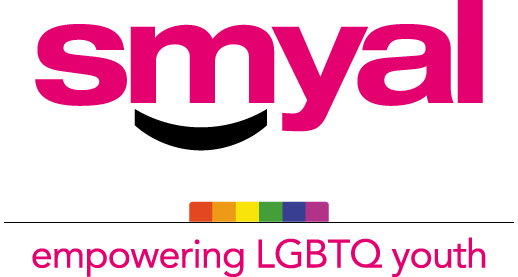 SMYAL Youth Clinical Services Referral Form Youth’s name: Youth’s name: Youth’s name: DOB:DOB:Age: Age: Pronoun/Pronouns:Youth’s Cell #: Youth’s Cell #: Youth’s Cell #: Youth’s Email: Youth’s Email: Youth’s Email: Youth’s Email: Youth’s Email: Parent/Guardian name:  Parent/Guardian name:  Parent/Guardian name:  Relationship to youth: Relationship to youth: Relationship to youth: Relationship to youth: Relationship to youth: Address:  Address:  Address:  Ward:  Zip code: Zip code: Zip code: Zip code: Home phone: Home phone: Home phone: Parent/Guardian Cell #:Parent/Guardian Email:Parent/Guardian Email:Parent/Guardian Email:Parent/Guardian Email:School: School: School: Grade: Grade: Grade: Grade: Grade: Referral Source:Referral Source:Referral Source:Referral Source phone:Referral Source phone:Referral Source phone:Referral Source email: Referral Source email: Date of Referral:Date of Referral:Relevant issues and concerns: Depression                                                  Anxiety Running Away Truancy Behavioral Problems Attention/Hyperactivity  Abnormal Eating Behaviors Trauma symptoms/confirmed findings of physical/sexual abuse or neglect Developmental concerns PsychosisTransgender concernsIdentity concerns Other (please specify):                 Relevant issues and concerns: Depression                                                  Anxiety Running Away Truancy Behavioral Problems Attention/Hyperactivity  Abnormal Eating Behaviors Trauma symptoms/confirmed findings of physical/sexual abuse or neglect Developmental concerns PsychosisTransgender concernsIdentity concerns Other (please specify):                 Relevant issues and concerns: Depression                                                  Anxiety Running Away Truancy Behavioral Problems Attention/Hyperactivity  Abnormal Eating Behaviors Trauma symptoms/confirmed findings of physical/sexual abuse or neglect Developmental concerns PsychosisTransgender concernsIdentity concerns Other (please specify):                 Urgency:Danger to others None 	 Mild    Moderate    Severe Psychotic Symptoms  None 	 Mild    Moderate    Severe Substance Abuse None 	 Mild    Moderate    Severe Non-Suicidal Injury None 	 Mild    Moderate    Severe Suicidal Ideation None 	 Mild    Moderate    Severe Suicidal Attempt None 	 Mild    Moderate    Severe Suicide Plan None 	 Mild    Moderate    Severe Urgency:Danger to others None 	 Mild    Moderate    Severe Psychotic Symptoms  None 	 Mild    Moderate    Severe Substance Abuse None 	 Mild    Moderate    Severe Non-Suicidal Injury None 	 Mild    Moderate    Severe Suicidal Ideation None 	 Mild    Moderate    Severe Suicidal Attempt None 	 Mild    Moderate    Severe Suicide Plan None 	 Mild    Moderate    Severe Urgency:Danger to others None 	 Mild    Moderate    Severe Psychotic Symptoms  None 	 Mild    Moderate    Severe Substance Abuse None 	 Mild    Moderate    Severe Non-Suicidal Injury None 	 Mild    Moderate    Severe Suicidal Ideation None 	 Mild    Moderate    Severe Suicidal Attempt None 	 Mild    Moderate    Severe Suicide Plan None 	 Mild    Moderate    Severe Urgency:Danger to others None 	 Mild    Moderate    Severe Psychotic Symptoms  None 	 Mild    Moderate    Severe Substance Abuse None 	 Mild    Moderate    Severe Non-Suicidal Injury None 	 Mild    Moderate    Severe Suicidal Ideation None 	 Mild    Moderate    Severe Suicidal Attempt None 	 Mild    Moderate    Severe Suicide Plan None 	 Mild    Moderate    Severe Urgency:Danger to others None 	 Mild    Moderate    Severe Psychotic Symptoms  None 	 Mild    Moderate    Severe Substance Abuse None 	 Mild    Moderate    Severe Non-Suicidal Injury None 	 Mild    Moderate    Severe Suicidal Ideation None 	 Mild    Moderate    Severe Suicidal Attempt None 	 Mild    Moderate    Severe Suicide Plan None 	 Mild    Moderate    Severe Functionality:Problems with Social/friendships/community/interest None 	 Mild    Moderate    Severe Problems with School None 	 Mild    Moderate    Severe Problems with Family        None 	 Mild    Moderate    Severe Functionality:Problems with Social/friendships/community/interest None 	 Mild    Moderate    Severe Problems with School None 	 Mild    Moderate    Severe Problems with Family        None 	 Mild    Moderate    Severe Functionality:Problems with Social/friendships/community/interest None 	 Mild    Moderate    Severe Problems with School None 	 Mild    Moderate    Severe Problems with Family        None 	 Mild    Moderate    Severe Functionality:Problems with Social/friendships/community/interest None 	 Mild    Moderate    Severe Problems with School None 	 Mild    Moderate    Severe Problems with Family        None 	 Mild    Moderate    Severe Functionality:Problems with Social/friendships/community/interest None 	 Mild    Moderate    Severe Problems with School None 	 Mild    Moderate    Severe Problems with Family        None 	 Mild    Moderate    Severe Functionality:Problems with Social/friendships/community/interest None 	 Mild    Moderate    Severe Problems with School None 	 Mild    Moderate    Severe Problems with Family        None 	 Mild    Moderate    Severe Functionality:Problems with Social/friendships/community/interest None 	 Mild    Moderate    Severe Problems with School None 	 Mild    Moderate    Severe Problems with Family        None 	 Mild    Moderate    Severe Functionality:Problems with Social/friendships/community/interest None 	 Mild    Moderate    Severe Problems with School None 	 Mild    Moderate    Severe Problems with Family        None 	 Mild    Moderate    Severe Background/ Brief Social History (reasons for therapy):Background/ Brief Social History (reasons for therapy):Background/ Brief Social History (reasons for therapy):Background/ Brief Social History (reasons for therapy):Background/ Brief Social History (reasons for therapy):Background/ Brief Social History (reasons for therapy):Background/ Brief Social History (reasons for therapy):Background/ Brief Social History (reasons for therapy):Services Offered:Therapy ServicesIndividual Therapy Family Therapy Group Therapy  LGBTeens (6-8th grade)LGBTeens is a LGBTQ group for middle school aged individuals who are exploring gender identity, gender expression, and sexual orientation. LGBTeens focuses on providing a safe space for youth to explore their thoughts and feelings around gender identity, expression, and sexual orientation. This is a closed group held every Thursday @5 pm (virtually). “Spilling the Tea” Web Group (9-12th grade)Spilling the Tea is a LGBTQ group for High school aged individuals who are dealing with the pleasures and challenges of life as it relates to exploring gender identity, gender expression, and sexual orientation. Spilling the Tea focuses on giving teens a safe outlet to explore living unapologetically out loud and processing the feelings that come with standing in your truth. This is a closed group held every Thursday @5 pm (virtually).Services Offered:Therapy ServicesIndividual Therapy Family Therapy Group Therapy  LGBTeens (6-8th grade)LGBTeens is a LGBTQ group for middle school aged individuals who are exploring gender identity, gender expression, and sexual orientation. LGBTeens focuses on providing a safe space for youth to explore their thoughts and feelings around gender identity, expression, and sexual orientation. This is a closed group held every Thursday @5 pm (virtually). “Spilling the Tea” Web Group (9-12th grade)Spilling the Tea is a LGBTQ group for High school aged individuals who are dealing with the pleasures and challenges of life as it relates to exploring gender identity, gender expression, and sexual orientation. Spilling the Tea focuses on giving teens a safe outlet to explore living unapologetically out loud and processing the feelings that come with standing in your truth. This is a closed group held every Thursday @5 pm (virtually).Services Offered:Therapy ServicesIndividual Therapy Family Therapy Group Therapy  LGBTeens (6-8th grade)LGBTeens is a LGBTQ group for middle school aged individuals who are exploring gender identity, gender expression, and sexual orientation. LGBTeens focuses on providing a safe space for youth to explore their thoughts and feelings around gender identity, expression, and sexual orientation. This is a closed group held every Thursday @5 pm (virtually). “Spilling the Tea” Web Group (9-12th grade)Spilling the Tea is a LGBTQ group for High school aged individuals who are dealing with the pleasures and challenges of life as it relates to exploring gender identity, gender expression, and sexual orientation. Spilling the Tea focuses on giving teens a safe outlet to explore living unapologetically out loud and processing the feelings that come with standing in your truth. This is a closed group held every Thursday @5 pm (virtually).Services Offered:Therapy ServicesIndividual Therapy Family Therapy Group Therapy  LGBTeens (6-8th grade)LGBTeens is a LGBTQ group for middle school aged individuals who are exploring gender identity, gender expression, and sexual orientation. LGBTeens focuses on providing a safe space for youth to explore their thoughts and feelings around gender identity, expression, and sexual orientation. This is a closed group held every Thursday @5 pm (virtually). “Spilling the Tea” Web Group (9-12th grade)Spilling the Tea is a LGBTQ group for High school aged individuals who are dealing with the pleasures and challenges of life as it relates to exploring gender identity, gender expression, and sexual orientation. Spilling the Tea focuses on giving teens a safe outlet to explore living unapologetically out loud and processing the feelings that come with standing in your truth. This is a closed group held every Thursday @5 pm (virtually).Services Offered:Therapy ServicesIndividual Therapy Family Therapy Group Therapy  LGBTeens (6-8th grade)LGBTeens is a LGBTQ group for middle school aged individuals who are exploring gender identity, gender expression, and sexual orientation. LGBTeens focuses on providing a safe space for youth to explore their thoughts and feelings around gender identity, expression, and sexual orientation. This is a closed group held every Thursday @5 pm (virtually). “Spilling the Tea” Web Group (9-12th grade)Spilling the Tea is a LGBTQ group for High school aged individuals who are dealing with the pleasures and challenges of life as it relates to exploring gender identity, gender expression, and sexual orientation. Spilling the Tea focuses on giving teens a safe outlet to explore living unapologetically out loud and processing the feelings that come with standing in your truth. This is a closed group held every Thursday @5 pm (virtually).Services Offered:Therapy ServicesIndividual Therapy Family Therapy Group Therapy  LGBTeens (6-8th grade)LGBTeens is a LGBTQ group for middle school aged individuals who are exploring gender identity, gender expression, and sexual orientation. LGBTeens focuses on providing a safe space for youth to explore their thoughts and feelings around gender identity, expression, and sexual orientation. This is a closed group held every Thursday @5 pm (virtually). “Spilling the Tea” Web Group (9-12th grade)Spilling the Tea is a LGBTQ group for High school aged individuals who are dealing with the pleasures and challenges of life as it relates to exploring gender identity, gender expression, and sexual orientation. Spilling the Tea focuses on giving teens a safe outlet to explore living unapologetically out loud and processing the feelings that come with standing in your truth. This is a closed group held every Thursday @5 pm (virtually).Services Offered:Therapy ServicesIndividual Therapy Family Therapy Group Therapy  LGBTeens (6-8th grade)LGBTeens is a LGBTQ group for middle school aged individuals who are exploring gender identity, gender expression, and sexual orientation. LGBTeens focuses on providing a safe space for youth to explore their thoughts and feelings around gender identity, expression, and sexual orientation. This is a closed group held every Thursday @5 pm (virtually). “Spilling the Tea” Web Group (9-12th grade)Spilling the Tea is a LGBTQ group for High school aged individuals who are dealing with the pleasures and challenges of life as it relates to exploring gender identity, gender expression, and sexual orientation. Spilling the Tea focuses on giving teens a safe outlet to explore living unapologetically out loud and processing the feelings that come with standing in your truth. This is a closed group held every Thursday @5 pm (virtually).Desired Outcome:(what would you like to accomplish in therapy)Desired Outcome:(what would you like to accomplish in therapy)Desired Outcome:(what would you like to accomplish in therapy)Desired Outcome:(what would you like to accomplish in therapy)Desired Outcome:(what would you like to accomplish in therapy)Desired Outcome:(what would you like to accomplish in therapy)Desired Outcome:(what would you like to accomplish in therapy)